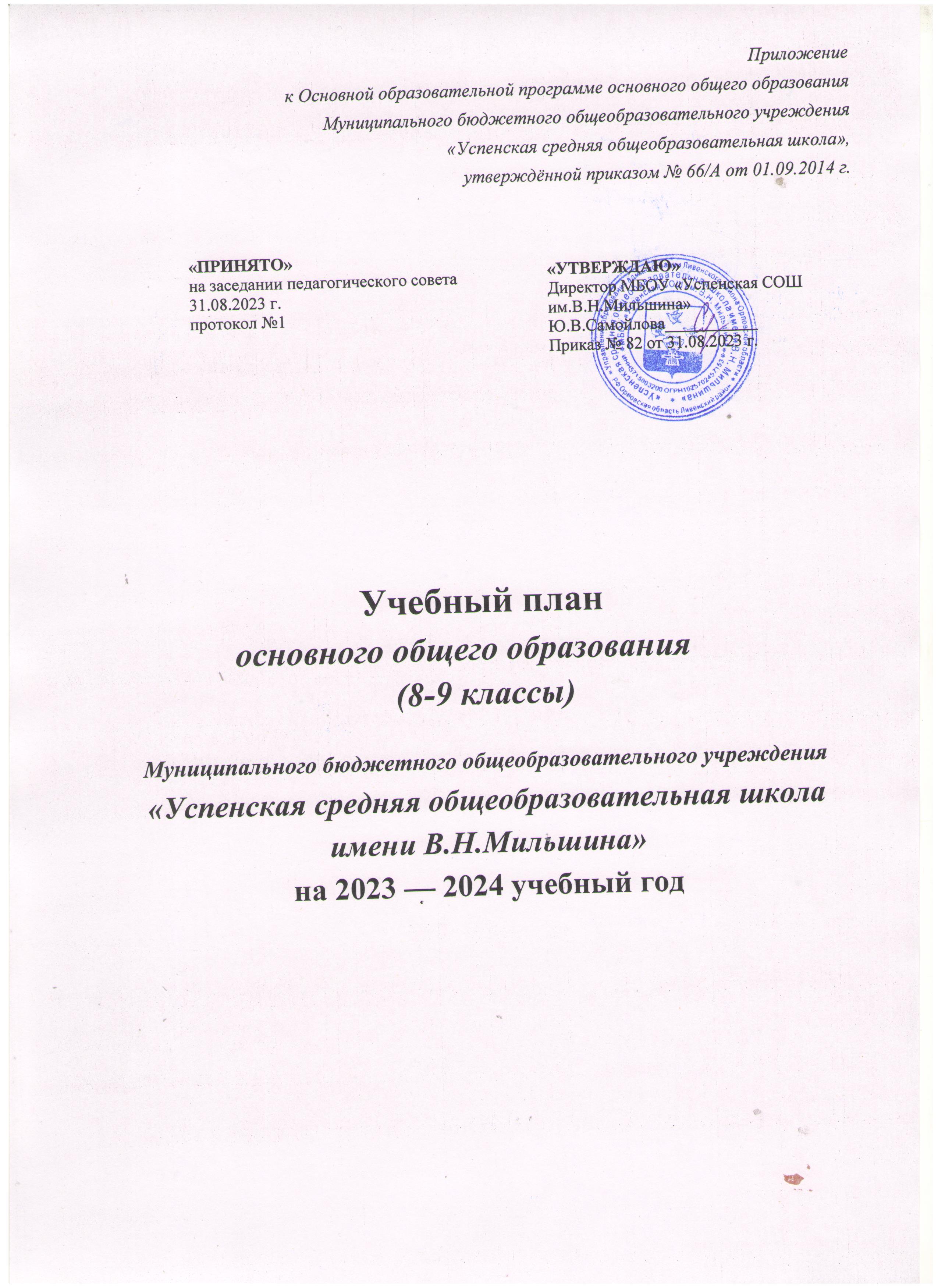 Пояснительная записка Учебный план основного общего образования МБОУ «Успенская СОШ им.В.Н.Мильшина» (далее - учебный план) для 8-9 классов, реализующих основную образовательную программу основного общего образования, фиксирует общий объём нагрузки, максимальный объём аудиторной нагрузки обучающихся, состав и структуру предметных областей, распределяет учебное время, отводимое на их освоение по классам и учебным предметам.Учебный план является частью основной образовательной программы МБОУ «Успенская СОШ им.В.Н.Мильшина», разработанной в соответствии с ФГОС основного общего образования, с учетом Федеральной образовательной программой основного общего образования, и обеспечивает выполнение санитарно-эпидемиологических требований СП 2.4.3648-20 и гигиенических нормативов и требований СанПиН 1.2.3685-21.Учебный год в МБОУ «Успенская СОШ им.В.Н.Мильшина» начинается 01.09.2023 и заканчивается 24.05.2024.Продолжительность учебного года в 8-9 классах составляет 34 учебные недели. Учебные занятия для учащихся 8-9 классов проводятся по 5-ти дневной учебной неделе.Максимальный объем аудиторной нагрузки обучающихся в неделю составляет в 8 -9 классах – 33 часа.Учебный план состоит из двух частей — обязательной части и части, формируемой участниками образовательных отношений. Обязательная часть учебного плана определяет состав учебных предметов обязательных предметных областей.Часть учебного плана, формируемая участниками образовательных отношений, обеспечивает реализацию индивидуальных потребностей обучающихся. Время, отводимое на данную часть учебного плана внутри максимально допустимой недельной нагрузки обучающихся использовано: на проведение учебных занятий, обеспечивающих различные интересы обучающихся: 8 класс– учебный курс «Подготовка к итоговому устному собеседованию», 9 класс- учебный курс «Подготовка к ГИА по русскому языку». В 8 классе 1 час использован на изучение учебного предмета «Родная литература (русская)», 1 час в 9 классе – на изучение учебного предмета «Второй иностранный язык (немецкий)»  (в соответствии с требованиями ФГОС основного общего образования, утверждённого приказом Министерства образования и науки Российской Федерации от 17.12.2010 г. № 1897), учебный предмет «Второй иностранный язык» входит в обязательную предметную область «Иностранные языки» и относится к числу обязательных для изучения учебных предметов).В 8 классе 1 час, в 9 классе 0,5 часа из части, формируемой участниками образовательных отношений, добавлены на учебный курс «Вероятность и статистика» («Адресные методические рекомендации ИРО «О преподавании учебного предмета «Математика» в образовательных организациях Орловской области в 2023-2024 учебном году»)    На учебный предмет «Физическая культура» в обязательной части учебного плана отведено 2 часа. Третий час на изучение учебного предмета «Физическая культура» реализовывается за счет часов внеурочной деятельности, курс «Спортивные игры».   В соответствии с ФОП ООО в 9 классе предусмотрено изучение учебного модуля «Введение в Новейшую историю России». Темы модуля встраиваются (включаются) в учебный материал учебного курса «История России»: содержание учебного модуля «Введение в Новейшую историю России» включается в темы уроков, находящиеся во взаимосвязи с важнейшими событиями курса «История России». В подпункте 21.9.1.5. ФОП ООО рекомендовано в данном варианте увеличение количества часов на 14 учебных часов в 9 классе (0,5 часа добавлено из части, формируемой участниками образовательных отношений). В этом случае отдельная отметка за изучение учебного модуля не выставляется, так как его содержание объединено с учебным курсом «История России», по четвертям и в конце года выставляется единая оценка по учебному предмету «История».В МБОУ «Успенская СОШ им.В.Н.Мильшина» языком обучения является русский язык.Все предметы обязательной части учебного плана оцениваются по четвертям. Учебные курсы из части, формируемой участниками образовательных отношений, не оцениваются.Учебный план для основного общего образования на 2023 -2024 учебный год(8-9 классы)Годовой учебный план для основного общего образования (8-9 классы)Учебный план (сетка часов) уровня основного общего образованияПромежуточная аттестация  Промежуточная аттестация – это установление уровня достижения результатов освоения учебных предметов, курсов, дисциплин (модулей), предусмотренных образовательной программой.  Целями проведения промежуточной аттестации являются:  объективное установление фактического уровня освоения обучающимися образовательной программы и достижения ими результатов освоения предметов, курсов, дисциплин (модулей) на конец учебного года;  соотнесение 	этого 	уровня 	с 	требованиями федеральных государственных образовательных стандартов;  оценка достижений конкретного обучающегося, позволяющая выявить пробелы в освоении им образовательной программы и учитывать индивидуальные потребности обучающегося в осуществлении образовательной деятельности.  Промежуточная аттестация проводится по всем учебным предметам учебного плана 1 раз в год за каждый год обучения на уровне основного общего образования. Промежуточная аттестация в 8-9 классах осуществляется в мае текущего учебного года без прекращения образовательной деятельности.  В Положении о формах, порядке, периодичности текущего контроля и промежуточной аттестации обучающихся школы установлены формы промежуточной аттестации и периодичность её проведения. Годовая промежуточная аттестация проводится с организацией выполнения отдельных контрольно-оценочных процедур по отдельным учебным предметам, определяемым учебным планом ООП ООО школы и в форме учета текущих образовательных результатов по всем учебным предметам, по которым выполнение дополнительных контрольно-оценочных процедур не предусмотрено учебным планом ООП ООО школы. Формы промежуточной аттестации для обучающихся 8-9 классов в 2023-2024 учебном годуПредметные областиУчебные предметы/ КлассыУчебные предметы/ КлассыУчебные предметы/ КлассыVIIIIXВсего                                                Обязательная часть                                                Обязательная часть                                                Обязательная часть                                                Обязательная часть                                                Обязательная часть                                                Обязательная часть                                                Обязательная частьРусский язык и литература Русский языкРусский языкРусский язык336Русский язык и литература ЛитератураЛитератураЛитература235Русский язык и литература Родная литература (русская)Родная литература (русская)Родная литература (русская)11Иностранные языкиИностранный язык (английский)Иностранный язык (английский)Иностранный язык (английский)336Иностранные языкиВторой иностранный язык (немецкий)Второй иностранный язык (немецкий)Второй иностранный язык (немецкий)11Математика и информатикаАлгебраАлгебраАлгебра336Математика и информатикаГеометрияГеометрияГеометрия224Математика и информатикаИнформатикаИнформатикаИнформатика112Общественно-научные предметыИстория История История 22,54,5Общественно-научные предметыОбществознаниеОбществознаниеОбществознание112Общественно-научные предметыГеографияГеографияГеография224Естественно-научные предметыФизикаФизикаФизика235Естественно-научные предметыХимияХимияХимия224Естественно-научные предметыБиологияБиологияБиология224Основы духовно-нравственной культуры народов РоссииИскусствоМузыкаМузыкаМузыка11ИскусствоИзобразительное искусствоИзобразительное искусствоИзобразительное искусствоТехнологияТехнологияТехнологияТехнология11Физическая культура и Основы безопасности жизнедеятельностиОсновы безопасности жизнедеятельностиОсновы безопасности жизнедеятельностиОсновы безопасности жизнедеятельности112Физическая культура и Основы безопасности жизнедеятельностиФизическая культураФизическая культураФизическая культура224ИтогоИтогоИтогоИтого3131,562,5Часть, формируемая участниками образовательных отношенийЧасть, формируемая участниками образовательных отношенийЧасть, формируемая участниками образовательных отношенийЧасть, формируемая участниками образовательных отношений21,53,5Русский язык и литератураРусский язык и литератураУчебный курс «Подготовка к итоговому устному собеседованию»Учебный курс «Подготовка к итоговому устному собеседованию»11Русский язык и литератураРусский язык и литератураУчебный курс «Подготовка к ГИА по русскому языку»Учебный курс «Подготовка к ГИА по русскому языку»11Математика и информатикаМатематика и информатикаМатематика и информатикаУчебный курс «Вероятность и статистика»10,51,5Курсы внеурочной деятельности:Курсы внеурочной деятельности:Курсы внеурочной деятельности:Разговор о важном112Россия – мои горизонты112Спортивные игры112Семья и семейные ценности112Физика вокруг нас11Подготовка к ГИА по математике11Подготовка к ГИА по географии11Подготовка к ГИА по обществознанию11Итого:Итого:Итого:5712Всего (без курсов внеурочной деятельности)Всего (без курсов внеурочной деятельности)Всего (без курсов внеурочной деятельности)Всего (без курсов внеурочной деятельности)33/112233/112266/2244Предметные областиУчебные предметы/ КлассыУчебные предметы/ КлассыУчебные предметы/ КлассыVIIIIXВсего                                                Обязательная часть                                                Обязательная часть                                                Обязательная часть                                                Обязательная часть                                                Обязательная часть                                                Обязательная часть                                                Обязательная частьРусский язык и литература Русский языкРусский языкРусский язык102102204Русский язык и литература ЛитератураЛитератураЛитература68102170Русский язык и литература Родная литература (русская)Родная литература (русская)Родная литература (русская)3434Иностранные языкиИностранный язык (английский)Иностранный язык (английский)Иностранный язык (английский)102102204Иностранные языкиВторой иностранный язык (немецкий)Второй иностранный язык (немецкий)Второй иностранный язык (немецкий)3434Математика и информатикаАлгебраАлгебраАлгебра102102204Математика и информатикаГеометрияГеометрияГеометрия6868136Математика и информатикаИнформатикаИнформатикаИнформатика343468Общественно-научные предметыИстория История История 6885153Общественно-научные предметыОбществознаниеОбществознаниеОбществознание343468Общественно-научные предметыГеографияГеографияГеография6868136Естественно-научные предметыФизикаФизикаФизика68102170Естественно-научные предметыХимияХимияХимия6868136Естественно-научные предметыБиологияБиологияБиология6868136Основы духовно-нравственной культуры народов РоссииИскусствоМузыкаМузыкаМузыка3434ИскусствоИзобразительное искусствоИзобразительное искусствоИзобразительное искусствоТехнологияТехнологияТехнологияТехнология3434Физическая культура и Основы безопасности жизнедеятельностиОсновы безопасности жизнедеятельностиОсновы безопасности жизнедеятельностиОсновы безопасности жизнедеятельности343468Физическая культура и Основы безопасности жизнедеятельностиФизическая культураФизическая культураФизическая культура6868136ИтогоИтогоИтогоИтого105410712125Часть, формируемая участниками образовательных отношенийЧасть, формируемая участниками образовательных отношенийЧасть, формируемая участниками образовательных отношенийЧасть, формируемая участниками образовательных отношений6851119Русский язык и литератураРусский язык и литератураУчебный курс «Подготовка к итоговому устному собеседованию»Учебный курс «Подготовка к итоговому устному собеседованию»3434Русский язык и литератураРусский язык и литератураУчебный курс «Подготовка к ГИА по русскому языку»Учебный курс «Подготовка к ГИА по русскому языку»3434Математика и информатикаМатематика и информатикаМатематика и информатикаУчебный курс «Вероятность и статистика»341751Курсы внеурочной деятельности:Курсы внеурочной деятельности:Курсы внеурочной деятельности:Разговор о важном343468Россия – мои горизонты343468Спортивные игры343468Семья и семейные ценности343468Физика вокруг нас3434Подготовка к ГИА по математике3434Подготовка к ГИА по географии3434Подготовка к ГИА по обществознанию3434Итого:Итого:Итого:170238408Всего часов (без курсов внеурочной деятельности)Всего часов (без курсов внеурочной деятельности)Всего часов (без курсов внеурочной деятельности)Всего часов (без курсов внеурочной деятельности)112211222244Учебный план для 8 класса (ФГОС ООО)МБОУ «Успенская СОШ им.В.Н.Мильшина» на 2023 - 2024 учебный год (недельное планирование)Учебный план для 8 класса (ФГОС ООО)МБОУ «Успенская СОШ им.В.Н.Мильшина» на 2023 - 2024 учебный год (недельное планирование)Учебный план для 8 класса (ФГОС ООО)МБОУ «Успенская СОШ им.В.Н.Мильшина» на 2023 - 2024 учебный год (недельное планирование)Учебный план для 8 класса (ФГОС ООО)МБОУ «Успенская СОШ им.В.Н.Мильшина» на 2023 - 2024 учебный год (недельное планирование)Учебный план для 8 класса (ФГОС ООО)МБОУ «Успенская СОШ им.В.Н.Мильшина» на 2023 - 2024 учебный год (недельное планирование)Учебный план для 8 класса (ФГОС ООО)МБОУ «Успенская СОШ им.В.Н.Мильшина» на 2023 - 2024 учебный год (недельное планирование)Учебный план для 8 класса (ФГОС ООО)МБОУ «Успенская СОШ им.В.Н.Мильшина» на 2023 - 2024 учебный год (недельное планирование)Учебный план для 8 класса (ФГОС ООО)МБОУ «Успенская СОШ им.В.Н.Мильшина» на 2023 - 2024 учебный год (недельное планирование)Учебный планна уровень образованияУчебный планна уровень образованияУчебный планна уровень образованияУчебный планна уровень образованияУчебный планна уровень образованияУчебный планна уровень образованияУчебный план для 8 класса (ФГОС ООО)МБОУ «Успенская СОШ им.В.Н.Мильшина» на 2023 - 2024 учебный год (недельное планирование)Учебный план для 8 класса (ФГОС ООО)МБОУ «Успенская СОШ им.В.Н.Мильшина» на 2023 - 2024 учебный год (недельное планирование)Учебный план для 8 класса (ФГОС ООО)МБОУ «Успенская СОШ им.В.Н.Мильшина» на 2023 - 2024 учебный год (недельное планирование)Учебный план для 8 класса (ФГОС ООО)МБОУ «Успенская СОШ им.В.Н.Мильшина» на 2023 - 2024 учебный год (недельное планирование)Учебный план для 8 класса (ФГОС ООО)МБОУ «Успенская СОШ им.В.Н.Мильшина» на 2023 - 2024 учебный год (недельное планирование)Учебный план для 8 класса (ФГОС ООО)МБОУ «Успенская СОШ им.В.Н.Мильшина» на 2023 - 2024 учебный год (недельное планирование)Учебный план для 8 класса (ФГОС ООО)МБОУ «Успенская СОШ им.В.Н.Мильшина» на 2023 - 2024 учебный год (недельное планирование)Учебный план для 8 класса (ФГОС ООО)МБОУ «Успенская СОШ им.В.Н.Мильшина» на 2023 - 2024 учебный год (недельное планирование)2020-20212021-20222022-20232023-20242024-2025Предметные областиУчебные предметыКлассыКол-во часов в неделюКол-во часов в неделюКол-во часов в неделюКол-во часов в неделюКол-во часов в неделюВсегоКол-во часов в неделюКол-во часов в неделюКол-во часов в неделюКол-во часов в неделюКол-во часов в неделюВсегоПредметные областиУчебные предметыКлассы8 кл.ВсегоVVIVIIVIIIIXВсегоОбязательная частьОбязательная частьРусский язык и литератураРусский язык335643321Русский язык и литератураЛитература223322313Родной языки родная ли- тератураРодной язык (рус- ский)----1-1Родной языки родная ли- тератураРодная литература (русская)11---1-1Иностранные языкиИностранный язык (английский)333333315Иностранные языкиВторой иностранный язык (немецкий)------11Математика и информатикаМатематика--55---10Математика и информатикаАлгебра33--3339Математика и информатикаГеометрия22--2226Математика и информатикаИнформатика11--1113Обществен- но-научные предметыИстория России. Всеобщая история222222210Обществен- но-научные предметыОбществознание11-11114Обществен- но-научные предметыГеография22112228Естественно- научные предметыФизика22--2237Естественно- научные предметыХимия22---224Естественно- научные предметыБиология22111227Основы ду- ховно- нравственной культурыКурс внеурочной деятельности***ИскусствоМузыка111111-4ИскусствоИзобразительное ис-кусство1111--3ТехнологияТехнология112221-7Физическая культура и Основы без- опасности жизнедея-тельностиОсновы безопасности жизнедеятельности11--112Физическая культура и Основы без- опасности жизнедея-тельностиФизическая культура222222210ИТОГОИТОГО312628303131146Часть, формируемая участниками образовательных отношенийЧасть, формируемая участниками образовательных отношений223222211Учебный курс «Подготовка к итоговому устному собеседованию»Учебный курс «Подготовка к итоговому устному собеседованию»111Учебный курс «Вероятность и статистика»Учебный курс «Вероятность и статистика»111БиологияБиология11Основы безопасности жизнедеятельностиОсновы безопасности жизнедеятельности11ИнформатикаИнформатика11ОбществознаниеОбществознание1ВСЕГОВСЕГО33332930323333157Максимально допустимая недельная нагрузкаМаксимально допустимая недельная нагрузка33332930323333157Курсы внеурочной деятельностиКурсы внеурочной деятельности5556557Учебный план для 9 класса (ФГОС ООО)МБОУ «Успенская СОШ им.В.Н.Мильшина» на 2023 - 2024 учебный год (недельное планирование)Учебный план для 9 класса (ФГОС ООО)МБОУ «Успенская СОШ им.В.Н.Мильшина» на 2023 - 2024 учебный год (недельное планирование)Учебный план для 9 класса (ФГОС ООО)МБОУ «Успенская СОШ им.В.Н.Мильшина» на 2023 - 2024 учебный год (недельное планирование)Учебный план для 9 класса (ФГОС ООО)МБОУ «Успенская СОШ им.В.Н.Мильшина» на 2023 - 2024 учебный год (недельное планирование)Учебный план для 9 класса (ФГОС ООО)МБОУ «Успенская СОШ им.В.Н.Мильшина» на 2023 - 2024 учебный год (недельное планирование)Учебный план для 9 класса (ФГОС ООО)МБОУ «Успенская СОШ им.В.Н.Мильшина» на 2023 - 2024 учебный год (недельное планирование)Учебный план для 9 класса (ФГОС ООО)МБОУ «Успенская СОШ им.В.Н.Мильшина» на 2023 - 2024 учебный год (недельное планирование)Учебный план для 9 класса (ФГОС ООО)МБОУ «Успенская СОШ им.В.Н.Мильшина» на 2023 - 2024 учебный год (недельное планирование)Учебный планна уровень образованияУчебный планна уровень образованияУчебный планна уровень образованияУчебный планна уровень образованияУчебный планна уровень образованияУчебный планна уровень образованияУчебный план для 9 класса (ФГОС ООО)МБОУ «Успенская СОШ им.В.Н.Мильшина» на 2023 - 2024 учебный год (недельное планирование)Учебный план для 9 класса (ФГОС ООО)МБОУ «Успенская СОШ им.В.Н.Мильшина» на 2023 - 2024 учебный год (недельное планирование)Учебный план для 9 класса (ФГОС ООО)МБОУ «Успенская СОШ им.В.Н.Мильшина» на 2023 - 2024 учебный год (недельное планирование)Учебный план для 9 класса (ФГОС ООО)МБОУ «Успенская СОШ им.В.Н.Мильшина» на 2023 - 2024 учебный год (недельное планирование)Учебный план для 9 класса (ФГОС ООО)МБОУ «Успенская СОШ им.В.Н.Мильшина» на 2023 - 2024 учебный год (недельное планирование)Учебный план для 9 класса (ФГОС ООО)МБОУ «Успенская СОШ им.В.Н.Мильшина» на 2023 - 2024 учебный год (недельное планирование)Учебный план для 9 класса (ФГОС ООО)МБОУ «Успенская СОШ им.В.Н.Мильшина» на 2023 - 2024 учебный год (недельное планирование)Учебный план для 9 класса (ФГОС ООО)МБОУ «Успенская СОШ им.В.Н.Мильшина» на 2023 - 2024 учебный год (недельное планирование)2019-20202020-20212021-20222022-20232023-2024Предметные областиУчебные предметыКлассыКол-во часов в неделюКол-во часов в неделюКол-во часов в неделюКол-во часов в неделюКол-во часов в неделюВсегоКол-во часов в неделюКол-во часов в неделюКол-во часов в неделюКол-во часов в неделюКол-во часов в неделюВсегоПредметные областиУчебные предметыКлассы9 кл.ВсегоVVIVIIVIIIIXВсегоОбязательная частьОбязательная частьРусский язык и литератураРусский язык335643321Русский язык и литератураЛитература333322313Родной язык и родная ли- тератураРодной язык (рус- ский)----1--1Родной язык и родная ли- тератураРодная литература (русская)-----1-1Иностранные языкиИностранный язык (английский)333333315Иностранные языкиВторой иностранный язык (немецкий)11----11Математика и информатикаМатематика--55---10Математика и информатикаАлгебра33--3339Математика и информатикаГеометрия22--2226Математика и информатикаИнформатика11--1113Обществен- но-научные предметыИстория России. Все- общая история2,52,522222,510,5Обществен- но-научные предметыОбществознание11-11114Обществен- но-научные предметыГеография22112228Естественно- научные предметыФизика33--2237Естественно- научные предметыХимия22---224Естественно- научные предметыБиология22111227Основы ду- ховно- нравственной культурыКурс внеурочной деятельности***ИскусствоМузыка--1111-4ИскусствоИзобразительное ис- кусство--111--3ТехнологияТехнология--2221-7Физическая культура и Основы без- опасности жизнедея-тельностиОсновы безопасности жизнедеятельности11--112Физическая культура и Основы без- опасности жизнедея-тельностиФизическая культура222222210ИТОГОИТОГО31,531,52628303131,5146,5Часть, формируемая участниками образовательных отношенийЧасть, формируемая участниками образовательных отношений1,51,532221,510,5Основы безопасности жизнедеятельно- стиОсновы безопасности жизнедеятельно- сти11-ИнформатикаИнформатика11ОбществознаниеОбществознание1БиологияБиология11Учебный курс «Подготовка к итоговому устному собеседованию»Учебный курс «Подготовка к итоговому устному собеседованию»1Учебный курс «Подготовка к ГИА по математике»Учебный курс «Подготовка к ГИА по математике»1Учебный курс «Подготовка к ГИА по русскому языку»Учебный курс «Подготовка к ГИА по русскому языку»111Учебный курс «Вероятность и статистика»Учебный курс «Вероятность и статистика»0,50,5ВСЕГОВСЕГО33332930323333157Максимально допустимая недельная нагрузкаМаксимально допустимая недельная нагрузка33332930323333157Курсы внеурочной деятельностиКурсы внеурочной деятельности775556728№п/пКлассПредметыФормы проведения промежуточной аттестации СрокиС организацией отдельных контрольных оценочных процедур по отдельным учебным предметамС организацией отдельных контрольных оценочных процедур по отдельным учебным предметамС организацией отдельных контрольных оценочных процедур по отдельным учебным предметамС организацией отдельных контрольных оценочных процедур по отдельным учебным предметамС организацией отдельных контрольных оценочных процедур по отдельным учебным предметам18Русский языкДиагностическая работа16.04.2024 г.-17.05.2024 г.18ЛитератураТестирование16.04.2024 г.-17.05.2024 г.18Родная литература (русская)Собеседование16.04.2024 г.-17.05.2024 г.18Иностранный язык (английский)Тестирование16.04.2024 г.-17.05.2024 г.18АлгебраДиагностическая работа16.04.2024 г.-17.05.2024 г.18ГеометрияДиагностическая работа16.04.2024 г.-17.05.2024 г.18ИнформатикаТестирование16.04.2024 г.-17.05.2024 г.18История Тестирование16.04.2024 г.-17.05.2024 г.1ОбществознаниеТестирование16.04.2024 г.-17.05.2024 г.1ГеографияТестирование16.04.2024 г.-17.05.2024 г.1ФизикаТестирование16.04.2024 г.-17.05.2024 г.1ХимияТестирование16.04.2024 г.-17.05.2024 г.1БиологияТестирование16.04.2024 г.-17.05.2024 г.МузыкаТестирование16.04.2024 г.-17.05.2024 г.ТехнологияЗащита проекта16.04.2024 г.-17.05.2024 г.Основы безопасности жизнедеятельностиТестирование16.04.2024 г.-17.05.2024 г.Физическая культураСдача нормативов16.04.2024 г.-17.05.2024 г.УК «Подготовка к итоговому устному собеседованию»Собеседование16.04.2024 г.-17.05.2024 г.УК «Вероятность и статистика»Собеседование16.04.2024 г.-17.05.2024 г.29Русский языкТестирование в формате ОГЭ16.04.2024 г.-17.05.2024 г.29МатематикаТестирование в формате ОГЭ16.04.2024 г.-17.05.2024 г.Без организации отдельных контрольных оценочных процедурБез организации отдельных контрольных оценочных процедурБез организации отдельных контрольных оценочных процедурБез организации отдельных контрольных оценочных процедурБез организации отдельных контрольных оценочных процедур19Литература16.04.2024 г.-17.05.2024 г.19Иностранный язык (английский)16.04.2024 г.-17.05.2024 г.19Второй иностранный язык (немецкий)16.04.2024 г.-17.05.2024 г.19Информатика16.04.2024 г.-17.05.2024 г.19История 16.04.2024 г.-17.05.2024 г.19Обществознание16.04.2024 г.-17.05.2024 г.19География16.04.2024 г.-17.05.2024 г.19Физика16.04.2024 г.-17.05.2024 г.19Химия16.04.2024 г.-17.05.2024 г.19Биология16.04.2024 г.-17.05.2024 г.19Основы безопасности жизнедеятельности16.04.2024 г.-17.05.2024 г.19Физическая культура16.04.2024 г.-17.05.2024 г.19УК «Подготовка к ГИА по русскому языку»16.04.2024 г.-17.05.2024 г.19УК «Вероятность и статистика»16.04.2024 г.-17.05.2024 г.